TRƯỜNG ĐẠI HỌC TÀI NGUYÊN VÀ MÔI TRƯỜNG TP. HCMKHOA QUẢN LÝ TÀI NGUYÊN BIỂN VÀ HẢI ĐẢO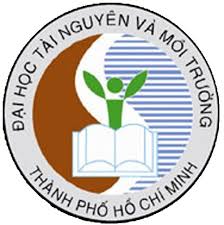 ĐỀ CƯƠNG BÁO CÁOTHỰC TẬP TỐT NGHIỆPTÊN ĐỀ TÀI (TIMES NEW ROMAN 18)Sinh viên thực hiện: (Times New Roman 13) 		MSSV: ....Lớp: .....Cơ quan thực tập: .....Cán bộ hướng dẫn: .....Giảng viên hướng dẫn: .....TP. Hồ Chí Minh, tháng .. năm ....TRƯỜNG ĐẠI HỌC TÀI NGUYÊN VÀ MÔI TRƯỜNG TP. HCMKHOA QUẢN LÝ TÀI NGUYÊN BIỂN VÀ HẢI ĐẢOĐỀ CƯƠNG BÁO CÁOTHỰC TẬP TỐT NGHIỆPTÊN ĐỀ TÀI (TIMES NEW ROMAN 18)Sinh viên thực hiện: (Times New Roman 13) 		MSSV: ....Lớp: ..................                                                                ............TP. Hồ Chí Minh, tháng ... năm ...Tên đề tài:Báo cáo thực tập tốt nghiệp tại <tên đơn vị thực tập>Đặt vấn đềNêu lý do chọn cơ quan/ đơn vị làm nơi thực tập; Giới thiệu tổng quát về chương trình thực tập của bản thân tại đơn vị, trong đó, xác định những mục tiêu, nội dung thực tậpNội dung nghiên cứuChương 1: Giới thiệu đơn vị thực tậpGiới thiệu tổng quan về đơn vị thực tậpCơ cấu tổ chức quản lý đơn vị thực tậpNăng lực kinh nghiệm đơn vịPhòng ban sinh viên thực tậpChương 2: Nội dung thực tập dự kiếnKhối lượng thực hiện Kế hoạch tiến độ thực hiệnPhạm vi nghiên cứu và thu thập dữ liệu(Trong phần này, sinh viên xác định giới hạn phạm vi cho việc quan sát, mô tả của mình, nguồn tài liệu, cách thu thập dữ liệu)Thời gian thực hiện báo cáo thực tập tốt nghiệp(Trong phần này, sinh viên mô tả kế hoạch về thời gian cụ thể)		               Tp. Hồ Chí Minh, ngày … tháng… năm…,                    		Sinh viên ký tên			             		……………………….....Cán bộ hướng dẫn	Giảng viên hướng dẫnThời gian (tuần)Nội dung thực hiệnMô tả chi tiếtCán bộ hướng dẫnGiảng viên hướng dẫnBCN KhoaBCN Khoa